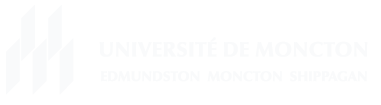 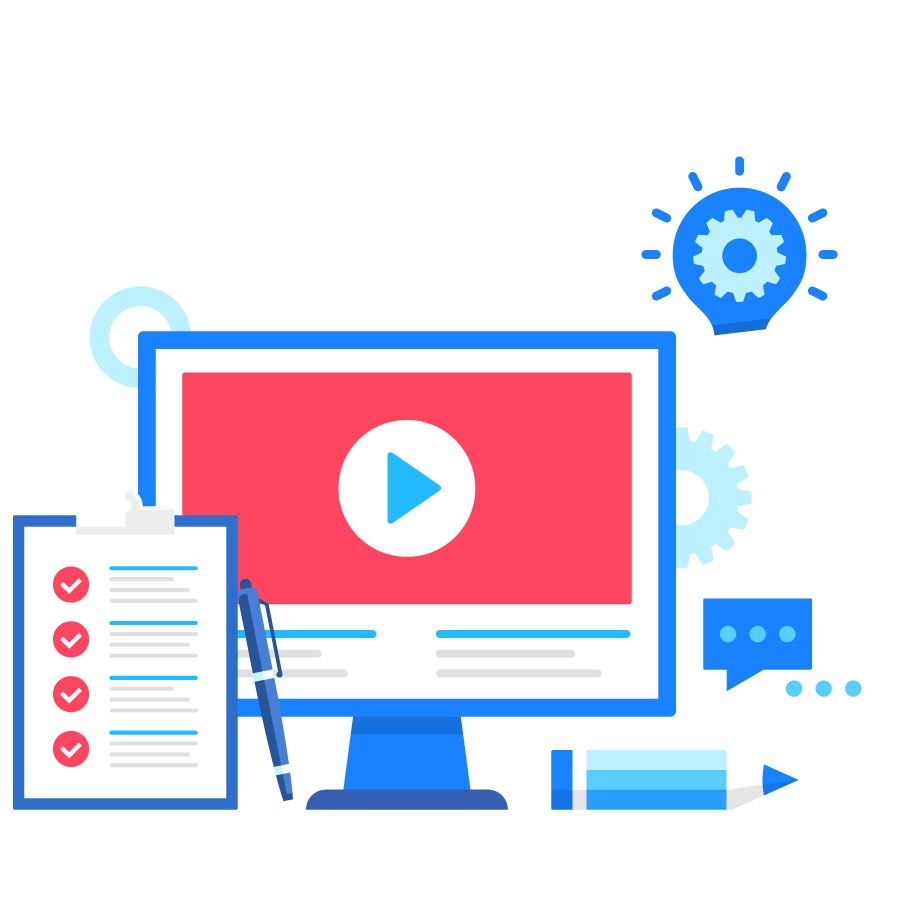 Plan de coursSigle du cours et titre du coursSemestre : Nombre de crédits : Coordonnées de la professeure ou du professeurProfesseure ou professeur (ou chargée de cours ou chargé de cours) : Bureau : Courriel : Téléphone :HoraireHeures du cours : Périodes de consultation : Plan de communicationÀ compléterDescription du coursDescription du cours telle qu’elle apparait au répertoire.Résultats d’apprentissage généraux………
Résultats d’apprentissage spécifiques………Méthodes pédagogiques À compléterCalendrier du semestreContenu et thèmesSynchrone (Teams)
Une formation en mode synchrone signifie que l’activité en question se passe en temps réel, c’est-à-dire « en direct ». Par exemple, les formations en face à face, en vidéoconférence, le clavardage et les webconférences sont des outils de communication synchrone.Asynchrone (Clic)Une formation en mode asynchrone signifie que l’apprenante ou l’apprenant est en mesure de consulter des contenus sans l’assistance d’une professeure ou un professeur ou d’une facilitatrice ou un facilitateur. La communication ne se passe pas en temps réel et les participantes et participants peuvent participer à leur convenance. Par exemple, le visionnement de contenus en ligne, la consultation de courriels et la participation à un forum de discussion sont des moyens de communication asynchrones puisque les intervenantes et intervenants n’ont pas à être en ligne en même temps pour se répondre.ÉvaluationsModalitéBarèmeManuels, équipement et outilsManuels obligatoiresÀ compléterManuels facultatifsÀ compléterLibrairie acadienneLa Librairie acadienne continue à servir la communauté universitaire à distance sur son site Web. La Librairie acadienne privilégie les manuels de cours en format numérique. Ils sont moins chers que les éditions papier et ne sont pas assujettis à des frais de transport. Les délais de livraison d’un manuel numérique sont habituellement de deux à trois jours ouvrables. Les manuels papier seront envoyés par la poste, et il ne sera pas possible de les retourner. Des frais de livraison s’appliquent.Équipement obligatoireÀ compléterRenseignements sur les séances virtuellesLes séances virtuelles auront lieu sur la plateforme Teams, qui est la plateforme proposée et supportée par l’Université de Moncton.Formulaire de consentementAu début de la toute première séance virtuelle, l’étudiante ou l’étudiant doit remplir le formulaire de consentement pour chacun de ses cours. Ce formulaire, nommé « Formulaire de consentement : Séances virtuelles », est disponible à l’intérieur de chaque cours dans la plateforme CLIC à la section Sondage du menu principal du cours. Ce formulaire de consentement est pour permettre l’enregistrement des séances.Installation de TeamsAvant votre cours, assurez-vous d’avoir installé l’application Teams sur votre ordinateur. Cliquez ici pour consulter le guide « Accès à Teams et téléchargement ».Périphérique audio et caméraAvant votre première séance virtuelle, veuillez vérifier le fonctionnement de votre micro et de votre caméra. Cliquez ici pour consulter le guide « Réunion Teams: Périphériques audio et caméra ».À noter qu’il est recommandé d’utiliser des écouteurs afin de maximiser votre expérience audio.
Soutien technique Si vous avez des problèmes techniques, veuillez contacter la DGT par courriel à l’adresse dgt@umoncton.ca ou par téléphone au 506-863-2100.Heures de bureau : du lundi au vendredi de 8 h 30 à 16 h 30 (fermé de midi à 13 h pendant les sessions de printemps et d’été)Plan opérationnel et de contingence (COVID-19)Un plan opérationnel détaillant les mesures d’atténuation des risques a été établi pour chaque cours offert sur le campus au semestre d’automne 2020. À l’intérieur du plan opérationnel, vous trouverez un plan de contingence décrivant tout changement pouvant survenir dans l’offre du cours dans l’éventualité où un retour à la phase orange ou à la phase rouge serait imposé par la province. Le plan opérationnel et de contingence pour ce cours a été déposé dans CLIC à la section…Politiques, règlements, normes linguistiques et droit d’auteurPolitiquesCliquez ici pour consulter les politiques suivantes :Énoncé des droits et responsabilitésPolitique linguistiquePolitique relative aux étudiantes et étudiants ayant une incapacitéPolitique sur le calendrier universitairePolitique et Service d’intervention en violence à caractère sexuel« Le Service d’intervention en violence à caractère sexuel est accessible à tous les membres de la communauté universitaire ayant subi, été témoins ou informés de violence à caractère sexuel au sein de l’Université de Moncton. Si vous souhaitez obtenir de l’écoute, de l’aide, du soutien, des mesures de prévention et d’accommodement ou encore faire un signalement ou porter plainte, prenez rendez-vous avec le Service de santé et psychologie par téléphone au 506-858-4007 ou par courriel à consentement@umoncton.ca. C’est confidentiel et gratuit. Des conseils et d’autres ressources sont disponibles sur le site Web du Service de santé et psychologie. » Règlements universitaires
Normes linguistiques de l’Université de Moncton
Barème pour la correction des travaux écritsL’évaluation de la partie linguistique porte sur une tranche de 200, 400, 600 ou 800 mots uniquement pour les travaux écrits faits à la maison. La tranche de mots et le nombre de mots sont laissés à la discrétion de la professeure ou du professeur. Le tableau ci-dessous indique le barème à appliquer pour ces travaux écrits. Les unités académiques peuvent adopter des politiques plus exigeantes si elles le désirent, pour des raisons de préparation liées à la discipline, afin de moduler la sévérité du barème en fonction des années d’étude. Par ailleurs, si les erreurs commises sont trop nombreuses au point de rendre la compréhension du texte difficile, en plus de sanctionner le travail selon le barème, la professeure ou le professeur se réserve le droit de demander à l'étudiante ou l’étudiant de corriger les fautes avant d’attribuer une note. Si le nombre d’erreurs demeure plus ou moins le même après cette correction, la professeure ou le professeur rencontrera l’étudiante ou l’étudiant afin de discuter de ses difficultés. Lors de cette rencontre, on demandera à l’étudiante ou l’étudiant de consulter le Centre d’aide en français qui l’aidera à établir un plan d’amélioration dont l’étudiante ou l’étudiant sera entièrement responsable. Barème pour le calcul de la pénalitéDroit d’auteur et propriété intellectuelleTout document produit par la professeure ou le professeur dans le cadre de ce cours, y compris, mais non limitativement, toute vidéo préenregistrée ou vidéo en direct, est protégé par le droit d’auteur et par le droit à la propriété intellectuelle, et ce, sans égard au support utilisé. Il est strictement interdit de copier, de redistribuer, de reproduire, de republier, d’emmagasiner sur tout médium, de retransmettre ou de modifier ces documents.BibliographieÀ compléterSemaineDateRésultats d’apprentissage spécifiquesFormule et outil (synchrone ou asynchrone)Semaine 1Semaine 2Semaine 3Semaine 4Semaine 5Semaine 6Semaine 7Semaine 8Semaine 9Semaine 10Semaine 11Semaine 12ÉvaluationMode de livraisonDate de remisePondération90-100 % ExcellentA+4,387-89,9 %ExcellentA4,084-86,9 %ExcellentA-3,781-83,9 %Très bienB+3,378-80,9 %Très bienB3,075-77,9 %Très bienB-2,772-74,9 %BienC+2,369-71,9 %BienC2,066-68,9 %PassableC-1,763-659 %PassableD+1,360-62,9 %PassableD1,0Moins de 60 %ÉchecE0-0,99Conversion de pourcentage en lettreRèglement 8.5.3.1 – (https://www.umoncton.ca/node/224)Lorsque la conversion des résultats d’une évaluation se fait à partir d’une échelle en pourcentage, la professeure ou le professeur doit convertir la note de pourcentage en lettre en utilisant le barème de conversion ci-dessus.RessourcesClic, Teams et autresCliquez ici pour consulter les guides, tutoriels et ressources technopédagogiques. POLITIQUE SUR LA VIOLENCE À CARACTÈRE SEXUELL’Université de Moncton s’engage à ne tolérer aucune forme de violence à caractère sexuel dans ses campus et à mettre en œuvre les mesures nécessaires pour prévenir et contrer les gestes qui y sont liés.La politique peut être consultée en ligne.SERVICE D’INTERVENTION EN VIOLENCE À CARACTÈRE SEXUEL Ce service est accessible à tous les membres de la communauté universitaire ayant subi, été témoin ou informé de violence à caractère sexuel au sein de l’Université de Moncton.Veuillez communiquer avec le Service d’intervention en violence à caractère sexuel si vous souhaitez obtenir de l’écoute, de l’aide, du soutien et des mesures de prévention et d’accommodement ou encore faire un signalement et porter plainte.Pour prendre rendez-vous avec l’intervenante :Lundi au vendredi de 8 h 30 à 12 h et de 13 h à 16 h 30506-858-4007consentement@umoncton.cawww.umoncton.ca/umcm-santepsychologieÉtudiante ou étudiant ayant une incapacitéRèglement 4.12 C.C. 24.12 (https://www.umoncton.ca/node/224)« L’étudiante ou l’étudiant ayant une incapacité et souhaitant des mesures d’adaptation doit les demander le plus tôt possible. La demande est soumise au personnel du Service d’accès et de soutien à l’apprentissage et elle est accompagnée d’un rapport récent d’une professionnelle ou d’un professionnel de la santé décrivant les limitations physiques ou fonctionnelles et les besoins de l’étudiante ou l’étudiant et les mesures d’adaptation recommandées. La Politique relative aux étudiantes et aux étudiants ayant une incapacité peut être consultée sur le site Internet de l’Université de Moncton. »FraudeRèglement 10.9.3 – Fraude (https://www.umoncton.ca/node/224)Attendu que l’Université de Moncton veut :a) s’assurer de l’honnêteté intellectuelle de ses étudiantes et de ses étudiants et les inciter à en faire preuve pendant leurs études et dans leur vie professionnelle, ce qui leur permet d’éviter les conséquences néfastes de la malhonnêteté intellectuelle sur eux et sur les autres;b) remplir son engagement de mettre au service du public des diplômées et des diplômés dont l’expérience éducative a été authentique;c) prendre les mesures nécessaires à la réalisation de ses objectifs de formation tout en tenant compte des droits et des responsabilités de toutes les parties en cause.
L’Université de Moncton interdit à ses étudiantes et à ses étudiants de tricher, de plagier ou de faire preuve de malhonnêteté intellectuelle lors de toute épreuve de contrôle, peu importe sa forme.AssiduitéRèglement 10.9.1 – (https://www.umoncton.ca/node/224)« Un trop grand nombre d’absences à un cours peut entraîner, après un avis écrit de la professeure ou du professeur, l’obligation pour l’étudiante ou l’étudiant de se retirer du cours. La décision définitive au sujet du retrait obligatoire est prise par la doyenne ou le doyen. »Absence à une épreuve de contrôle ou défaut de remettre un travailRèglement 10.9.2 – (https://www.umoncton.ca/node/224)Toute absence à une épreuve de contrôle jugée importante entraîne l’attribution de la lettre E pour cette épreuve, à moins que l’étudiante ou l’étudiant en ait avisé la professeure ou le professeur ou sa doyenne ou son doyen, et ne démontre que cette absence découle de circonstances indépendantes de sa volonté. Tout travail pratique important non remis à la date prévue et sans motif indépendant de la volonté de l’étudiante ou de l’étudiant entraîne également l’attribution de la lettre E.Pénalités / nombre demots dans le travail200 mots400 mots600 mots800 mots-1/3 lettreà partir de 2erreursà partir de 4erreursà partir de 6 erreursà partir de 8 erreurs-2/3 lettreà partir de 3erreursà partir de 6erreursà partir de 9 erreursà partir de 12 erreurs- 1 lettre4 erreurs et plus8 erreurs et plus12 erreurs et plus16 erreurs et plus